Publicado en  el 28/01/2016 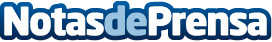 Ana Pastor, premio a la Comunicación con Conciencia 2015 del Secretariado GitanoDatos de contacto:Nota de prensa publicada en: https://www.notasdeprensa.es/ana-pastor-premio-a-la-comunicacion-con Categorias: Sociedad Solidaridad y cooperación Premios http://www.notasdeprensa.es